ՈՐՈՇՈՒՄ N 13-Ա
04 ՄԱՅԻՍԻ 2016թ.ԿԱՊԱՆ  ՀԱՄԱՅՆՔԻ ԱՎԱԳԱՆՈՒ 2016 ԹՎԱԿԱՆԻ ՄԱՅԻՍԻ   4-Ի ԹԻՎ 2   ՆԻՍՏԻ ՕՐԱԿԱՐԳԸ ՀԱՍՏԱՏԵԼՈՒ ՄԱՍԻՆՂեկավարվելով «Տեղական ինքնակառավարման մասին» Հայաստանի Հանրապետության օրենքի 12-րդ և 14-րդ հոդվածներով և հաշվի առնելով համայնքի ղեկավարի առաջարկությունը նիստի օրակարգը հաստատելու մասին, որոշման նախագծի քվեարկության   8   կողմ,   0   դեմ,   0   ձեռնպահ արդյունքներով,  համայնքի ավագանին                 ո ր ո շ ու մ  է.Հաստատել Կապան համայնքի ավագանու 2016 թվականի մայիսի  4-ի  թիվ 2 նիստի օրակարգը.Կապան համայնքի ավագանու 2015 թվականի դեկտեմբերի 21-ի թիվ 97-Ն որոշման մեջ փոփոխություններ և լրացումներ կատարելու մասինԿապան համայնքի ավագանու 2012 թվականի դեկտեմբերի 13-ի թիվ 100-Ա որոշման մեջ փոփոխություններ կատարելու մասինՀամայնքի սեփականություն համարվող մի շարք բնակարաններ անհատույց /նվիրատվության կարգով/ օտարելու մասինՀամայնքի սեփականություն համարվող գույքը՝ հասարակական նշանակության շինությունները և դրանց սպասարկման հողամասերը անժամկետ և անհատույց օգտագործման իրավունքով տրամադրելու մասին2005 թվականի օգոստոսի 16-ին կնքված հողի վարձակալության պայմանագրում փոփոխություններ և լրացում կատարելու մասինԿապան քաղաքի Վազգեն Սարգսյանի անվան զբոսայգի 3 հասցեում գտնվող, համայնքի սեփականություն հանդիսացող 0,0343 հա հողամասի կառուցապատման իրավունքի տրամադրման 2009 թվականի սեպտեմբերի 25-ին կնքված պայմանագրի գործողության ժամկետը երկարաձգելու մասինՀամայնքի սեփականություն հանդիսացող գույքը՝ Կապան քաղաքի Ձորք թաղամասի թիվ 4/36 հասցեում գտնվող 23,8 քառ.մ. ոչ բնակելի տարածքը հրապարակային սակարկություններով օտարելու մասինՀամայնքի սեփականություն հանդիսացող գույքը՝ Կապան քաղաքի Թումանյան փողոցի թիվ 3/37 հասցեում գտնվող 51,4 քառ.մ. ոչ բնակելի տարածքը հրապարակային սակարկություններով օտարելու մասինԿապան համայնքի վարչական սահմաններում գտնվող, «Անհայտ» քաղաքացիներին որպես սեփականություն փոխանցված հողամասերը համայնքային սեփականություն ճանաչելու մասինՀամայնքային սեփականություն հանդիսացող, Ռ. Մինասյան փողոցի թիվ 25ա/10 հասցեում գտնվող բնակավայրերի նշանակության բնակելի կառուցապատման 0,01196 հա հողամասը բնակելի կառուցապատման նպատակով աճուրդով վաճառելու մասինՀամայնքային սեփականություն հանդիսացող, Շահումյան փողոցի թիվ 9/5/2 հասցեում գտնվող բնակավայրերի նշանակության բնակելի կառուցապատման 0,002 հա հողամասը ավտոտնակ կառուցելու նպատակով աճուրդով վաճառելու մասինՀամայնքային սեփականություն հանդիսացող, Բարաբաթում թաղամասի թիվ 65/1/1 հասցեում գտնվող բնակավայրերի նշանակության բնակելի կառուցապատման 0,11141 հա հողամասը բնակելի կառուցապատման նպատակով աճուրդով վաճառելու մասին Համայնքի սեփականություն հանդիսացող, Բեխ թաղամասում գտնվող գյուղատնտեսական նշանակության բազմամյա տնկարկների հողերից 0,15 հա հողամասը հրապարակային սակարկություններով վարձակալությամբ օգտագործման տրամադրելու մասինՀամայնքի սեփականություն հանդիսացող, Բաղաբերդ թաղամասում գտնվող գյուղատնտեսական նշանակության վարելահողերից 0,05482 հա հողամասը հրապարակային սակարկություններով վարձակալությամբ օգտագործման տրամադրելու մասին Համայնքի սեփականություն հանդիսացող, Բաղաբերդ թաղամասում գտնվող գյուղատնտեսական նշանակության վարելահողերից 0,00401 հա հողամասը հրապարակային սակարկություններով վարձակալությամբ օգտագործման տրամադրելու մասին Համայնքի սեփականություն հանդիսացող, Դավիթ-Բեկ թաղամասի թիվ 8/5 հասցեում գտնվող բնակավայրերի նշանակության հասարակական կառուցապատման 0,006 հա հողամասը հասարակական կառուցապատման նպատակով աճուրդով վաճառելու մասինՀամայնքի Գ. Նժդեհ փողոցի 1-ին նրբանցքի թիվ 66/1 հասցեում գտնվող 0,02 հա հողամասը համայնքային սեփականություն ճանաչելու և պետական գրանցումից հետո ուղղակի վաճառքի միջոցով Իշխան Հովհաննիսյանին օտարելու մասինԿողմ ( 8 )`ԳՐԻԳՈՐՅԱՆ ՎԻԼԵՆ				ՄՈՎՍԻՍՅԱՆ  ԺԱՆԹՈՒՄԱՆՅԱՆ  ԱՐԱ				ՇԱՀԻՆՅԱՆ ԿԱՐԵՆՄԵԼԻՔՅԱՆ  ՄՈՒՐԱԴ				ՊԵՏՐՈՍՅԱՆ ՎԱՀԵՄԵՍՐՈՊՅԱՆ ՆԱՊՈԼԵՈՆ			ՍԱՀԱԿՅԱՆ  ԱՐԹՈՒՐ	Դեմ ( 0 )Ձեռնպահ ( 0 )ՀԱՄԱՅՆՔԻ ՂԵԿԱՎԱՐ                   	   	            ԱՇՈՏ ՀԱՅՐԱՊԵՏՅԱՆ2016 թ     մայիսի       04   	ք. Կապան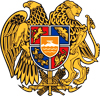 ՀԱՅԱՍՏԱՆԻ ՀԱՆՐԱՊԵՏՈՒԹՅՈՒՆ
ՍՅՈՒՆԻՔԻ ՄԱՐԶ
ԿԱՊԱՆ  ՀԱՄԱՅՆՔԻ  ԱՎԱԳԱՆԻ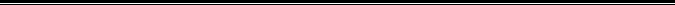 